學生課業示例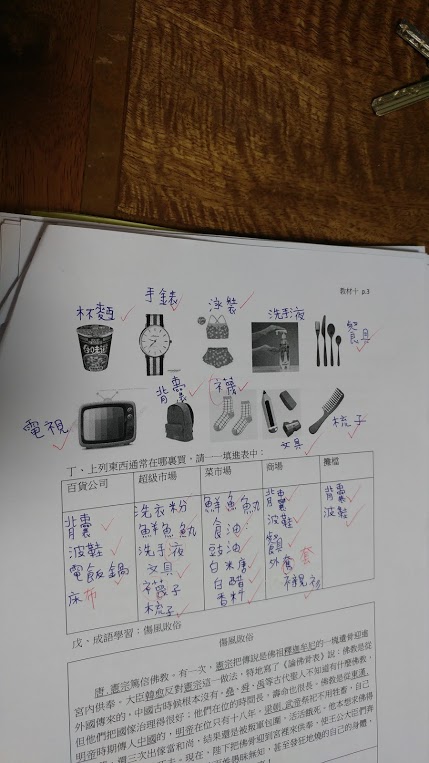 （學生的工作紙示例）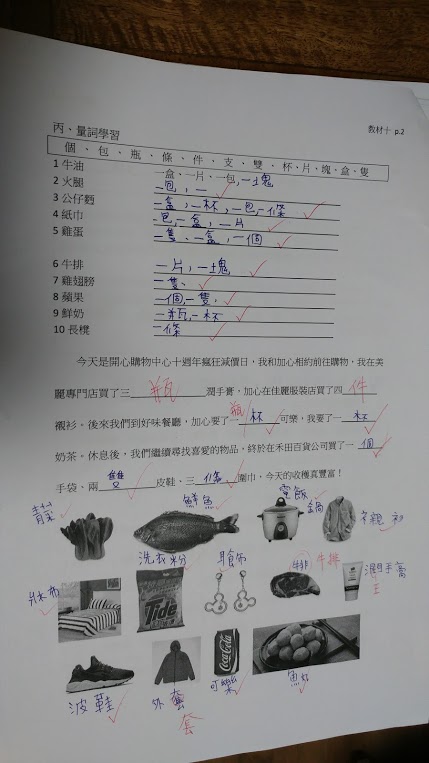 （學生的工作紙示例）